Anmeldetalon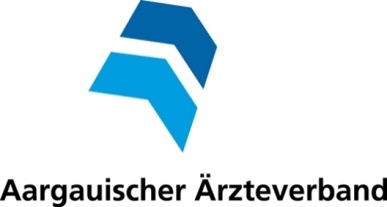 Weiterbildungskurs Bildgebende Diagnostik Individual-Schulung in Ihrer PraxisGewünschtes Schulungsdatum (4 Lektionen à 45 Minuten) KontaktpersonName/Vorname	     Funktion	     Telefon 	     	Natel	     E-Mail Adresse	     Praxis in welcher die Schulung durchgeführt wirdName / Adresse	     PLZ / Ort	     Rechnungsstellung an	 Praxis	Andere     Gewünschte KursinhaltePro 4 Teilnehmende muss mindestens 1 Lehrbuch Medizinische Bildgebung Praxis von Brunner / Lütolf / Roeber und je nach Kursinhalte die Sie behandelt haben möchten, das Lehrbuch Medizinische Bildgebung Dosisintensives Röntgen von Brunner / Lütolf / Roeber vorhanden sein. Möchten Sie Lehrmittel bestellen? Unsere Kursleiterin bringt Ihnen diese direkt an den Kurs mit.      Anzahl Lehrbücher Medizinische Bildgebung Praxis à CHF 69.00 exkl. Versandkosten      Anzahl Lehrbücher Medizinische Bildgebung Dosis. Röntgen à CHF 69.00 exkl. VersandkostenBemerkungenAm Kurs teilnehmende Personen (Bitte vollständig ausfüllen)1.	Name / Vorname      	Geburtsdatum:     	Ausbildung     2.	Name / Vorname      	Geburtsdatum:     	Ausbildung     3.	Name / Vorname      	Geburtsdatum:     	Ausbildung     4.	Name / Vorname      	Geburtsdatum:     	Ausbildung     5.	Name / Vorname      	Geburtsdatum:     	Ausbildung     6.	Name / Vorname      	Geburtsdatum:     	Ausbildung     7.	Name / Vorname      	Geburtsdatum:     	Ausbildung     8.	Name / Vorname      	Geburtsdatum:     	Ausbildung     9.	Name / Vorname      	Geburtsdatum:     	Ausbildung     Datum: 	Praxisstempel / Unterschrift: ______________________		